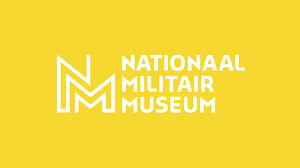 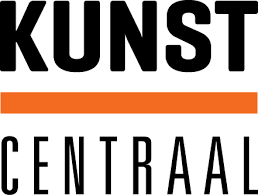 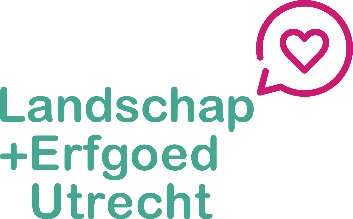 Bezoek aan het Nationaal Militair Museum, Verlengde Paltzerweg 1, Soest Datum: …………………… Tijd: ………………… Plaats van afspreken: ................................................Beste ouder/verzorger, Fijn dat u als begeleider meegaat naar het Nationaal Militair Museum. 
Groep 7/8 bezoekt het museum in het kader van De klas van ’45, een project over de Tweede Wereldoorlog. In het museum bekijken de leerlingen in vier groepjes verschillende tentoonstellingsruimtes. De leerlingen verzamelen eerst in een ‘onderzoeksruimte’ waar ze worden ontvangen en o.a. een kistje krijgen met echte spullen uit de Tweede Wereldoorlog. Terwijl ieder groepje met een kistje aan de slag gaat, mogen de groepen één voor één interactieve de tentoonstellingsruimte binnen. Na afloop verzamelt iedereen weer bij het onderzoekslokaal. De museumdocent test de opgedane kennis met een quiz.Per klas kunnen er maximaal 5 begeleiders met de kinderen mee naar de educatieve ruimte. Dit is inclusief de leerkracht. Zij begeleiden de groepjes leerlingen door de tentoonstellingsruimtes. De overige begeleiders kunnen op eigen gelegenheid de rest van het museum bezoeken.Wij vragen u op een aantal dingen te letten: Zorg ervoor dat u op tijd aanwezig bent. Zet in het museum het geluid van uw mobiele telefoon uit. Bewaar eventuele etens- en drinkwaren voor na het museumbezoek. Er mogen geen jongere broertjes of zusjes mee. Het programma is niet geschikt voor kinderen jonger dan de doelgroep (groep 7/8).Met vriendelijke groeten, Landschap Erfgoed Utrecht en Kunst Centraal